Sources & Interpretations BookletSource B: A photograph published in a German newspaper in March 1920. It shows Freikorps soldiers taking part in the Kapp Putsch. The soldiers are occupying an area in Berlin near to the Reichstag building.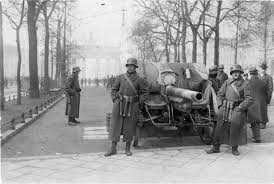 Source C: From an interview with a German woman in 1974. She was a factory worker during the early years of the Weimar Republic. Here she is recalling the hyperinflation on 1923.Interpretation 1: From The Weimar Republic, 1918-24 by M. Rathbone, published in 2013.Interpretation 2: From Alpha History, a history website.